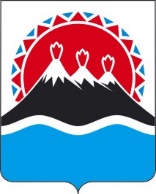 МИНИСТЕРСТВО СТРОИТЕЛЬСТВА И ЖИЛИЩНОЙ ПОЛИТИКИ КАМЧАТСКОГО КРАЯПРИКАЗВ соответствии с постановлением Губернатора Камчатского края от 02.11.2023 № 43 «О внесении изменений в приложение к постановлению Губернатора Камчатского края от 08.05.2009 № 128 «Об утверждении Порядка уведомления представителя нанимателя о фактах обращения в целях склонения государственного гражданского служащего Камчатского края, в отношении которого полномочия представителя нанимателя осуществляет Губернатор Камчатского края или Руководитель Администрации Губернатора Камчатского края, к совершению коррупционных правонарушений», требованием прокуратуры Камчатского края от 26.10.2023 № 87-11-2023 ПРИКАЗЫВАЮ:Внести в приложение к приказу Министерства строительства Камчатского края от 10.06.2009 № 31 «Об утверждении Порядка уведомления представителя нанимателя о фактах обращения в целях склонения государственного гражданского служащего Камчатского края, в отношении которого полномочия представителя нанимателя осуществляет Министр строительства и жилищной политики Камчатского края, к совершению коррупционных правонарушений» следующие изменения:часть 4 изложить в следующей редакции:«4. Гражданский служащий может уведомить органы прокуратуры или другие государственные органы о фактах обращения в целях склонения его к совершению коррупционных правонарушений, о чем гражданский служащий обязан письменно сообщить представителю нанимателя любым доступным способом, позволяющим подтвердить факт его уведомления, не позднее                           1 рабочего дня, следующего за днем уведомления указанных органов (далее –письменное сообщение). В письменном сообщении указываются обстоятельства склонения гражданского служащего к совершению коррупционных правонарушений. Письменное сообщение подлежит регистрации в порядке, предусмотренном частью 13 настоящего Порядка. Проверка представителем нанимателя по такому сообщению не проводится.»;2) в части 10 слова «либо представления заведомо недостоверных или неполных сведений» заменить словами «, представления заведомо неполных сведений, за исключением случаев, установленных федеральными законами, либо представления заведомо недостоверных сведений»;2. Настоящий приказ вступает в силу после дня его официального опубликования.[Дата регистрации] № [Номер документа]г. Петропавловск-КамчатскийО внесении изменений в приложение к приказу Министерства строительства Камчатского края от 10.06.2009 № 31 «Об утверждении Порядка уведомления представителя нанимателя о фактах обращения в целях склонения государственного гражданского служащего Камчатского края, в отношении которого полномочия представителя нанимателя осуществляет Министр строительства и жилищной политики Камчатского края, к совершению коррупционных правонарушений»Врио Министра[горизонтальный штамп подписи 1]А.В. Фирстов